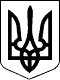 БЕРЕГІВСЬКА РАЙОННА ДЕРЖАВНА АДМІНІСТРАЦІЯЗАКАРПАТСЬКОЇ ОБЛАСТІР О З П О Р Я Д Ж Е Н Н Я__15.07.2020__                              Берегове                           №____196____Про надання дозволу на вчинення правочину – договору даруванняжитлового будинку та земельної ділянки, право користування якими мають малолітні дітиВідповідно до статей 6 і 39 Закону України „Про місцеві державні адміністрації”,  статті 18  Закону України „Про  охорону дитинства”, статті 12 Закону України „Про основи соціального захисту бездомних громадян і безпритульних дітей”, Порядку провадження органами опіки та піклування діяльності, пов’язаної із захистом прав дитини, затвердженого постановою Кабінету Міністрів України від 24 вересня 2008 р. № 866 „Питання діяльності органів опіки та піклування, пов’язаної із захистом прав дитини” та рішення Комісії з питань захисту прав дитини Берегівської райдержадміністрації від 09 липня 2020 року (протокол № 6):1.Надати громадянці ______, мешканці села _____, вул._____ Берегівського району, дозвіл на вчинення нею правочину – договору дарування синові – _____, _____ року народження, належних їй на праві приватної власності житлового будинку та земельної ділянки, які знаходяться за адресою: село ____, вул.______ Берегівського району, право користування якими мають малолітні діти: _______, _______ року народження, _______, _______ року народження, та _________, _______ року народження.2.Контроль за виконанням цього розпорядження покласти на заступника голови державної адміністрації Бімбу Ф.Ф.Голова державної адміністрації                                          Іштван ПЕТРУШКА